3Фото земляка, капитана корабля. На стулеФото земляка, капитана корабля. На стулеФото земляка, капитана корабля. На стулеФото земляка, капитана корабля. На стулеВопросКакого цвета футляр для пенсне?Какого цвета футляр для пенсне?Какого цвета футляр для пенсне?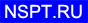 6«Выход в небо».«Выход в небо».«Выход в небо».«Выход в небо».ВопросЦенный экспонат в музее. Пришел к нам из 19 века.Ценный экспонат в музее. Пришел к нам из 19 века.99Нож из Японии. Указывает на дверьНож из Японии. Указывает на дверьНож из Японии. Указывает на дверьВопросВопросОн руководил первой бомбардировкой Берлина.1212«Таран – орудие смелых»На двери«Таран – орудие смелых»На двери«Таран – орудие смелых»На двериВопросВопросОна иллюстрировала басни Крылова и «Записки охотника» Тургенева. Родственница.15Воздухоплавательный снаряд. На стулеВоздухоплавательный снаряд. На стулеВопросЖелтая птичка -18Под пенсне.На стуле.Под пенсне.На стуле.ВопросНазвание горы, откуда А.Ф. Можайский взлетал на воздушном змее.21Конец веткиКонец веткиВопросА. Ф. Можайский был единственным сыном.